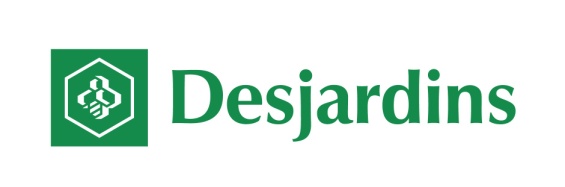 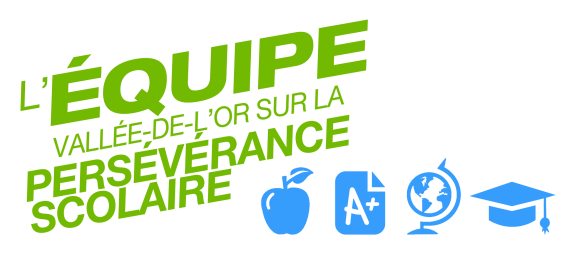 COMMUNIQUÉPour diffusion immédiatedeux outils pour soutenir la persévérance scolaireVAL-D’OR, LE 30 AOÛT 2017 – L’Équipe Vallée-de-l’Or sur la persévérance scolaire et ses partenaires ont uni leurs voix pour envoyer un message d’encouragement et de soutien aux élèves et aux étudiants en cette rentrée scolaire 2017-2018, en présentant deux outils de sensibilisation en lien avec la persévérance scolaire. L’objectif de la démarche est, entre autres, de démontrer que toute la communauté est derrière eux et qu’elle est solidaire de leurs efforts. « Les élèves et les étudiants ont besoin de savoir que toute la communauté est présente pour les soutenir et les encourager maintenant et tout au long de l’année scolaire », précise Mme Mélanie Racette, présidente de l’Équipe Vallée-de-l’Or sur la persévérance scolaire. Représentant les institutions scolaires, M. Gaétan Gilbert, président de la Commission scolaire de l’Or-et-de-Bois, a indiqué : « Nos écoles et nos centres de formation, le CÉGEP et l’Université, sont très fiers et encouragés de voir le dynamisme de notre communauté de la Vallée-de-l’Or. D’une année à l’autre, la mobilisation grandit pour faire de la rentrée et de l’éducation une priorité pour le développement et la vitalité de notre MRC ».Partenaire de l’Équipe Vallée-de-l’Or, M. Benoit Turcotte, représentant de la Caisse Desjardins de l’Est de l’Abitibi a également rappelé l’importance d’unir les efforts en faveur de l’éducation. « Quoi de plus pertinent que de soutenir nos jeunes dans leur réussite éducative et de nous assurer qu’ils aient les moyens de réaliser leur plein potentiel et d’atteindre leurs buts? »Préfet de la MRC de La Vallée-de-l’Or, M. Pierre Corbeil a profité de l’occasion pour rappeler que l’éducation est un pilier fondamental au développement social de notre communauté. « En tant qu’élus, mon rôle et celui de mes collègues est d’encourager les citoyens et de leur offrir un environnement de vie stimulant », a-t-il dit. Deux outils pour soutenir la persévérance scolaireLa rentrée scolaire a été l’occasion pour l’Équipe Vallée-de-l’Or de présenter deux outils en soutien à la persévérance scolaire. Tout d’abord, le Cahier de la rentrée paru dans Le Citoyen lors de son édition du 23 août et la première capsule vidéo d’une série de trois qui seront diffusées au cours de l’année.Dans le Cahier de la rentrée, on y a retrouvé un aide-mémoire rappelant le rôle des différents acteurs entourant l’univers des jeunes. « Ces phrases rappellent comment, tous ensemble, il est possible de contribuer à soutenir la persévérance scolaire », précise Mme Mélanie Racette, présidente de l’Équipe Vallée-de-l’Or sur la persévérance scolaire. Les capsules sous le thème « La persévérance scolaire, une histoire de famille » mettront en valeur son rôle à l'égard de la persévérance. La première capsule souligne l’importance de la participation et de la communication avec l'école et met également en relief que prendre le temps de soutenir son enfant favorise sa réussite scolaire. Active dans la Vallée-de-l’OrL’Équipe a rappelé sa mission qui consiste à positionner l’éducation comme un enjeu prioritaire, et ce, en mobilisant la communauté autour de la réussite éducative et de la persévérance scolaire. Elle souhaite créer un impact auprès des jeunes et des adultes sur la qualification, la diplomation en vue d’une insertion sociale et professionnelle sur son territoire.L’Équipe a vu le jour en 2004, voici les quatorze organisations qui la composent :Caisse Desjardins de l'Est de l'AbitibiCarrefour jeunesse-emploi d'Abitibi-Est (CJEAE)Cégep de l'Abitibi-Témiscamingue, campus Val-d'Or (CEGEPAT)Centre d'amitié autochtone de Val-d'Or (CAAVD)Centre local d'emploi (CLE)Chambre de commerce de Val-d’Or (CCVD)Commission de développement des ressources humaines des Premières Nations du Québec (CDRHPNQ)Commission scolaire de l'Or-et-des-Bois (CSOB)Commission scolaire Western Québec (CSWQ)MRC Vallée-de-l’Or (MRCVO)Regroupement local de partenaires de la Vallée de l’Or (RLPVO)Société d’aide au développement de la collectivité de la Vallée-de-l'Or (SADC)Université du Québec en Abitibi-Témiscamingue (UQAT)Ville de Val-d’Or (bibliothèque) L’Équipe Vallée-de-l’Or et ses partenaires vous invitent à vous joindre à la grande mobilisation « Ensemble, appuyons l’éducation dans notre communauté! », car pour l’aider et l’accompagner, le JEUNE doit pouvoir compter sur ses parents, sa famille, ses amis, le personnel de son école, son employeur et VOUS TOUS! »- 30 -Source :Mélanie RacettePrésidente de l’Équipe Vallée-de-l’Or sur la persévérance scolaire 819 825-5627, poste 103mracette@cjeae.qc.caDanielle LacroixCoordonnatrice de l’Équipe Vallée-de-l’Or sur la persévérance scolaire 819 824-3272danlacroix9399@gmail.com